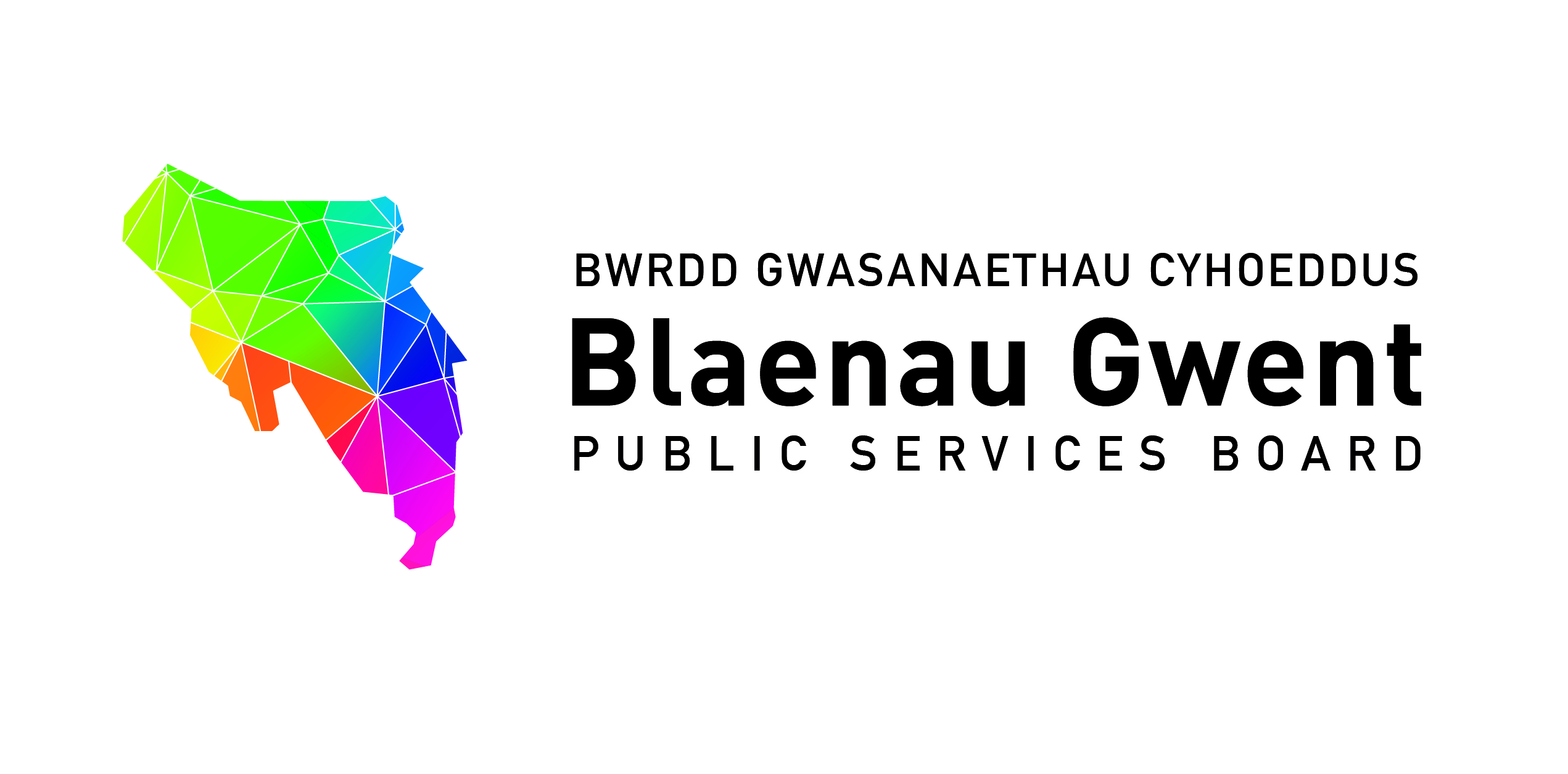 Blaenau Gwent Public Services Board MeetingTo be held: Monday, 14 October 2019 (2.00 p.m. – 4.00 p.m.)Venue: Seminar Room, Ysbyty Aneurin Bevan, Ebbw Vale, NP23 6GL http://www.wales.nhs.uk/sitesplus/866/page/41413#Location1.		Welcome and Apologies (Chair)2.		Notes of Previous Meeting (Chair) (papers attached) (10 Mins)a) 	PSB Meeting Notes – 1st July 2019 for accuracy (Chair)b) 	Action Sheet – 1st July 2019 (BE)3. 	Annual Progress Report (BE) (5 mins)http://www.blaenaugwentpsb.org.uk/news/annualreport2019.aspxPART 1 – DISCUSSION SPACE (1 hr)4. 	Well-being Plan Delivery Plan – Year 2 PSB Review 	For action\decisionReviews of Current PSB Well-being Programme  (supporting papers) Early Years First 1000 days programme (Aneurin Bevan/PHW) Adverse Childhood Experiences (Gwent Police)Maximising opportunities for prosperity (BGCBC)Blaenau Gwent On the Move (BGCBC)Working Together on Universal Credit (Tai Calon)Blaenau Gwent Community Safety Hub (Gwent Police)Age Friendly Communities  (BGCBC)          For action\decisionEmerging Projects for 2019/20 (supporting papers attached) Building Healthier Gwent & Integrated Well-being Networks (SA/EP) Climate Change (MM)Tackling Food Poverty in Blaenau Gwent  (JL)Foundation Economy (MM)For informationRegional Funded Projects for PSBs from Welsh Government 19/20 (update paper attached) (BE)i.	Gwent Futures – Community Risk Registerii.	Collaborating on Improving Access to Dataiii.	Reporting on key messages – Annual ReportingGwent Travel Charter – request for information public sector bases in Blaenau Gwent PART 2 - PARTNERSHIP BUSINESS (30 mins)5. 	PSB Scrutiny Committee Work Programme 2019/20 (BE)For consideration and action	(a) 6 January 2020 Items	(b) April 2020 ItemsFor information	(c) Reporting timeframe requirements for PSB Scrutiny Papers6.      Wales Audit Office Review of PSBs (attached)  	7.       Items from partners for next meeting8.	Any Other Business (Chair)9. 	Items for information  PSB Strategic Support Group Notes – 15 August  2019 (paper attached)PSB Strategic Support group notes – 25th September 2019 (draft notes attached)GSWAG Notes - Dates10. 	Date of Next MeetingMonday, 20th January, 2020 at 2.00 pm until 4.00 pm - Venue to be determined 